AYUNTAMIENTO DE HERRERUELA (Cáceres)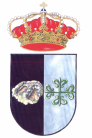    Plaza España, nº 1    -   Teléf: 927 37 16 04   -   Fax: 927 37 15 19   -   C.P.: 10560   -   C.I.F.: P-1009800-BAVISOPOSIBLE FRAUDE O ESTAFASe comunica de un posible intento de fraude en nuestra localidad. Se trata de un supuesto agente de Iberdrola a domicilio  para cambios de titularidad del contrato pidiendo dinero por ello.Iberdrola nos ha comunicado que no tienen agentes comerciales ni trabajadores a domicilio y la Guardia Civil recomienda no dejar pasar a ningún desconocido. Si pueden obtener algún dato importante o conocen algún caso similar contacten con el Cuartel de la Guardia Civil (927503002) o directamente al 061.En Herreruela a 13 de Enero de 2021.